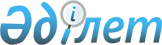 Об установлении водоохранных зон и полос озер Айдабол, Зеренда, Майбалык, Караунгир, Султанкельды, Тенгиз, Копа, рек Терсаккан, Жабай, Селеты, Колутон, Чаглинка, Кылшакты и режима их хозяйственного использования
					
			Утративший силу
			
			
		
					Постановление акимата Акмолинской области от 26 января 2009 года № А-1/19. Зарегистрировано Департаментом юстиции Акмолинской области 13 марта 2009 года № 3312. Утратило силу постановлением акимата Акмолинской области от 3 мая 2022 года № А-5/222
      Сноска. Утратило силу постановлением акимата Акмолинской области от 03.05.2022 № А-5/222 (вводится в действие по истечении десяти календарных дней после дня его первого официального опубликования).
      В соответствии с Водным кодексом Республики Казахстан от 9 июля 2003 года, Законом Республики Казахстан 23 января 2001 года "О местном государственном управлении и самоуправлении в Республике Казахстан", приказом Министра сельского хозяйства от 18 мая 2015 года № 19-1/446 "Об утверждении Правил установления водоохранных зон и полос" акимат Акмолинской области ПОСТАНОВЛЯЕТ:
      Сноска. Преамбула в редакции постановления акимата Акмолинской области от 03.04.2014 № А-4/126 (вводится в действие со дня официального опубликования); с изменением, внесенным постановлением акимата Акмолинской области от 07.12.2015 № А-12/562 (вводится в действие со дня официального опубликования).


       1. Установить водоохранные зоны и полосы озер Айдабол, Зеренда,  Майбалык, Караунгир, Султанкельды, Тенгиз, Копа, рек Терсаккан, Жабай, Селеты, Колутон, Чаглинка и Кылшакты, на основании проектной документации, согласно приложения 1.
      2. Установить режим хозяйственного использования на территории водоохранных зон и водоохранных полос озер Айдабол, Зеренда, Майбалык, Караунгир, Султанкельды, Тенгиз, Копа и на реках Терсаккан, Жабай, Селеты, Колутон, Чаглинка, Кылшакты согласно приложения 2.
      3. Контроль за исполнением данного постановления возложить на заместителя акима области Отарова К.М.
      4. Настоящее постановление акимата области вступает в силу со дня государственной регистрации в Департаменте юстиции Акмолинской области и вводится в действие со дня официального опубликования.
      "СОГЛАСОВАНО" Водоохранные зоны и полосы озер Айдабол, Зеренда, Майбалык, 
Караунгир, Султанкельды, Тенгиз, Копа, рек Терсаккан, Жабай, 
Селеты, Колутон, Чаглинка, Кылшакты
      Сноска. Приложение 1 с изменениями, внесенными постановлением акимата Акмолинской области от 03.04.2014 № А-4/126 (вводится в действие со дня официального опубликования). Режим хозяйственного использования водоохранных зон и полос озер Айдабол, Зеренда, Майбалык, Караунгир, Султанкельды, Тенгиз, Копа, рек Терсаккан, Жабай, Селеты, Колутон, Чаглинка, Кылшакты
      Сноска. Приложение 2 - в редакции постановления акимата Акмолинской области от 21.08.2020 № А-9/418 (вводится в действие со дня официального опубликования).
      1. В населенных пунктах в пределах водоохранной зоны должен соблюдаться режим пользования, исключающий засорение и загрязнение водного объекта.
      2. В пределах водоохранных полос не допускаются:
      1) хозяйственная и иная деятельность, ухудшающая качественное и гидрологическое состояние (загрязнение, засорение, истощение) водных объектов;
      2) строительство и эксплуатация зданий и сооружений, за исключением водохозяйственных и водозаборных сооружений и их коммуникаций, мостов, мостовых сооружений, причалов, портов, пирсов и иных объектов транспортной инфраструктуры, связанных с деятельностью водного транспорта, объектов по использованию возобновляемых источников энергии (гидродинамической энергии воды), а также рекреационных зон на водном объекте, без строительства зданий и сооружений досугового и (или) оздоровительного назначения;
      3) предоставление земельных участков под садоводство и дачное строительство;
      4) эксплуатация существующих объектов, не обеспеченных сооружениями и устройствами, предотвращающими загрязнение водных объектов и их водоохранных зон и полос;
      5) проведение работ, нарушающих почвенный и травяной покров (в том числе распашка земель, выпас скота, добыча полезных ископаемых), за исключением обработки земель для залужения отдельных участков, посева и посадки леса;
      6) устройство палаточных городков, постоянных стоянок для транспортных средств, летних лагерей для скота;
      7) применение всех видов пестицидов и удобрений.
      3. В пределах водоохранных зон не допускаются:
      1) ввод в эксплуатацию новых и реконструированных объектов, не обеспеченных сооружениями и устройствами, предотвращающими загрязнение и засорение водных объектов и их водоохранных зон и полос;
      2) проведение реконструкции зданий, сооружений, коммуникаций и других объектов, а также производство строительных, дноуглубительных и взрывных работ, добыча полезных ископаемых, прокладка кабелей, трубопроводов и других коммуникаций, буровых, земельных и иных работ без проектов, согласованных в установленном порядке с местными исполнительными органами, бассейновыми инспекциями, уполномоченным государственным органом в области охраны окружающей среды, государственным органом в сфере санитарно-эпидемиологического благополучия населения и другими заинтересованными органами;
      3) размещение и строительство складов для хранения удобрений, пестицидов, нефтепродуктов, пунктов технического обслуживания, мойки транспортных средств и сельскохозяйственной техники, механических мастерских, устройство свалок бытовых и промышленных отходов, площадок для заправки аппаратуры пестицидами, взлетно-посадочных полос для проведения авиационно-химических работ, а также размещение других объектов, отрицательно влияющих на качество воды;
      4) размещение животноводческих ферм и комплексов, накопителей сточных вод, полей орошения сточными водами, кладбищ, скотомогильников (биотермических ям), а также других объектов, обусловливающих опасность микробного загрязнения поверхностных и подземных вод;
      5) выпас скота с превышением нормы нагрузки, купание и санитарная обработка скота и другие виды хозяйственной деятельности, ухудшающие режим водоемов;
      6) применение способа авиаобработки пестицидами и авиаподкормки минеральными удобрениями сельскохозяйственных культур и лесонасаждений на расстоянии менее двух тысяч метров от уреза воды в водном источнике;
      7) применение пестицидов, на которые не установлены предельно допустимые концентрации, внесение удобрений по снежному покрову, а также использование в качестве удобрений необезвреженных навозосодержащих сточных вод и стойких хлорорганических пестицидов.
      При необходимости проведения вынужденной санитарной обработки в водоохранной зоне допускается применение мало- и среднетоксичных нестойких пестицидов.
					© 2012. РГП на ПХВ «Институт законодательства и правовой информации Республики Казахстан» Министерства юстиции Республики Казахстан
				
      Аким Акмолинской области

А.Рау

      Начальник Ишимскойбассейновой инспекции порегулированию использования и охраневодных ресурсов Комитета по воднымресурсам Министерствасельского хозяйства Республики Казахстан

Н.Атшабаров
Приложение 1
к постановлению акимата
Акмолинской области
от 26 января 2009 года № А-1/19
№ п/п
Наименование водного объекта
Площадь водного зеркала в кв.км
Водоохранная зона
Водоохранная зона
Водоохранная полоса
Водоохранная полоса
№ п/п
Наименование водного объекта
Площадь водного зеркала в кв.км
ширина в метрах
площадь в кв.км
ширина в метрах
площадь в кв.км
1
озеро Айдабол
1,632
500
0,897
35-90
0,104
2
озеро Зеренда
1,083
500
0,913
35-80
0,072
3
озеро Майбалы
0,560
300
0,173
50-90
0,045
4
озеро Караунгур
1,093
500
0,740
35-80
0,066
5
озеро Султанкельды
3,570
500
1,832
35-50
0,150
6
озеро Тенгиз
233,900
500
10,521
50
0,979
7
озеро Копа
1,479
500
0,838
35-75
0,080
8
река Терсаккан
9,480
500
1,281
35-100
1,782
9
река Жабай
6,710
500
1,941
35-100
2,660
10
река Селеты
7,890
500
27,256
35-100
3,218
11
река Колутон
9,679
500
20766
35-100
2,755
12
река Чаглинка
1,540
500
16339
35-100
2,441
13
река Кылшакты
3,500
500
1,093
35-100
1,057Приложение 2
к постановлению акимата
Акмолинской области
от 26 января 2009 года № А-1/19